Поздравляю всех с праздником Дуань-у 端午  — праздником начала лета!Его празднуют с 5-го дня 5-го месяца по лунному календарю. Поэтому он также известен как Праздник Двойной Пятерки. В 2020 г. этот день приходится на 25 июня. Праздник отмечают 3 дня. С 2006 г. он стал официальным праздником Китая, а с 2007 г. — эти три дня стали выходными. Входит в список Нематериального Культурного Наследия ЮНЕСКО.Этот праздник посвящён памяти великого поэта (и государственного деятеля) Цюй Юаня 屈原 (343—278 до н. э. ). Он жил в эпоху Чжаньго — Сражающихся Царств. Цюй Юань пережил одиночество, непонимание и изгнание. Великий китайский историк Сыма Цянь (145/135 до н.э. — 86 н.э.) писал в Ши цзин – «Исторических записках»: «Цюй Юань писал стихи, с помощью которых надеялся исправить зло». До нас дошли его произведения «Плач о столице Ин», «Вопросы к Небу», «Призывание души» и др., а также знаменитая поэма «Ли Сао» – «Скорбь изгнанника», которую можно прочитать в переводе Анны Ахматовой. Образ Цюй Юаня стал одним из символов патриотизма в китайской культуре. В 278 до н. э. столица царства Чу — Ин — была захвачена войсками царства Цинь. Узнав об этом, Цюй Юань, находившийся в изгнании, создал «Плач о столице Ин» и покончил с собой. По версии Сыма Цяня, последним произведением Цюй Юаня стала ода «С камнем в объятиях». Написав это стихотворение, Цюй Юань обнял камень и бросился в воды реки Сяншуй (иначе, Мило). Местные крестьяне восприняли новость о гибели поэта с необычайной скорбью. Они пустились на поиски тела поэта на лодках, производя много шума и бросая в реку рис, чтобы отпугнуть рыб от его тела. Чтобы умилостивить духа Дракона, рыбаки начали выливать в реку вино, а чтобы Дракон не съел рис, его стали заворачивать в тростниковые листья. В день поминовения Цюй Юаня принято устраивать соревнования в гребле на красочных лодках с изображениями драконов. Так что этот праздник известен как праздник Драконьих Лодок. Размеры лодок различаются в разных регионах Китая, как правило, речь идёт о лодках в 20-35 метров в длину, с 30-60 гребцами на борту. Так же, как и во времена Цюй Юаня, гребля сопровождается шумом и боем барабанов. А рис в тростниковых листьях стал традиционным для этого праздника лакомством – клейкий рис цзунцзы 粽子 (не путать с цзюньцзы 君子 — благородный муж). При династии Тан (618—907) форма цзунцзы стала на юге меняться на тетраидальную; при династии Сун (960—1279) популярность получила начинка из засахаренных фруктов. Примерно в XIII—XIV веках обёртка из листьев дикого риса сменилась на бамбук, а в качестве начинки стали использовать мясо и бобы. В общем, внутри может быть самая разнообразная начинка. У китайцев также принято в эти дни распивать рисовое янтарное вино хуанцзю 黄酒. В тех городах Китая, где реки нет, в праздник Двойной Пятёрки традиционно выезжают всей семьёй на природу. И за городом также едят цзунцзы и выпивают рисовое вино. 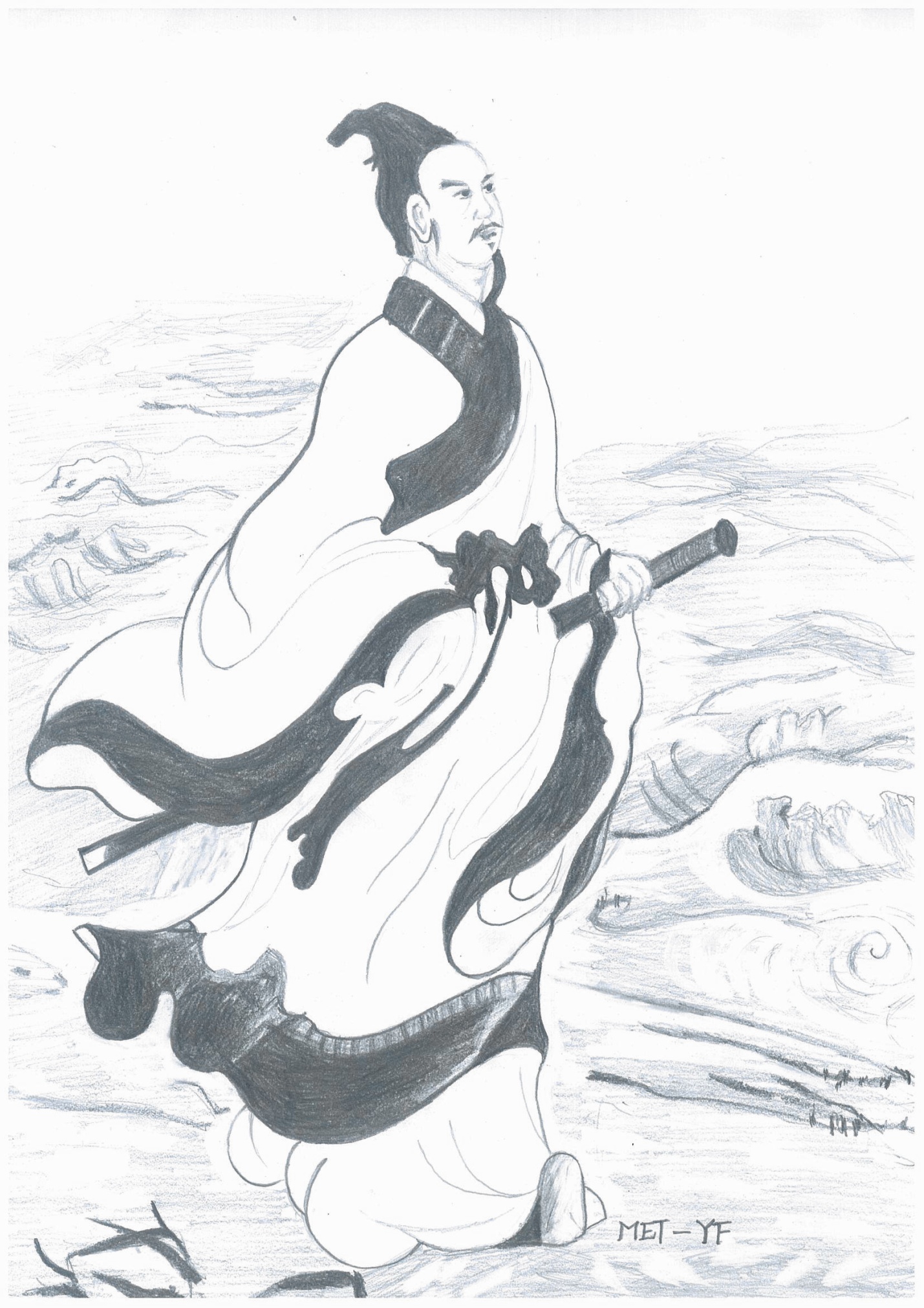 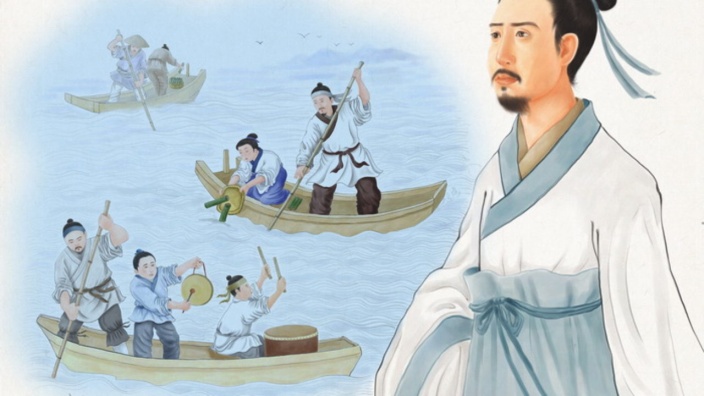 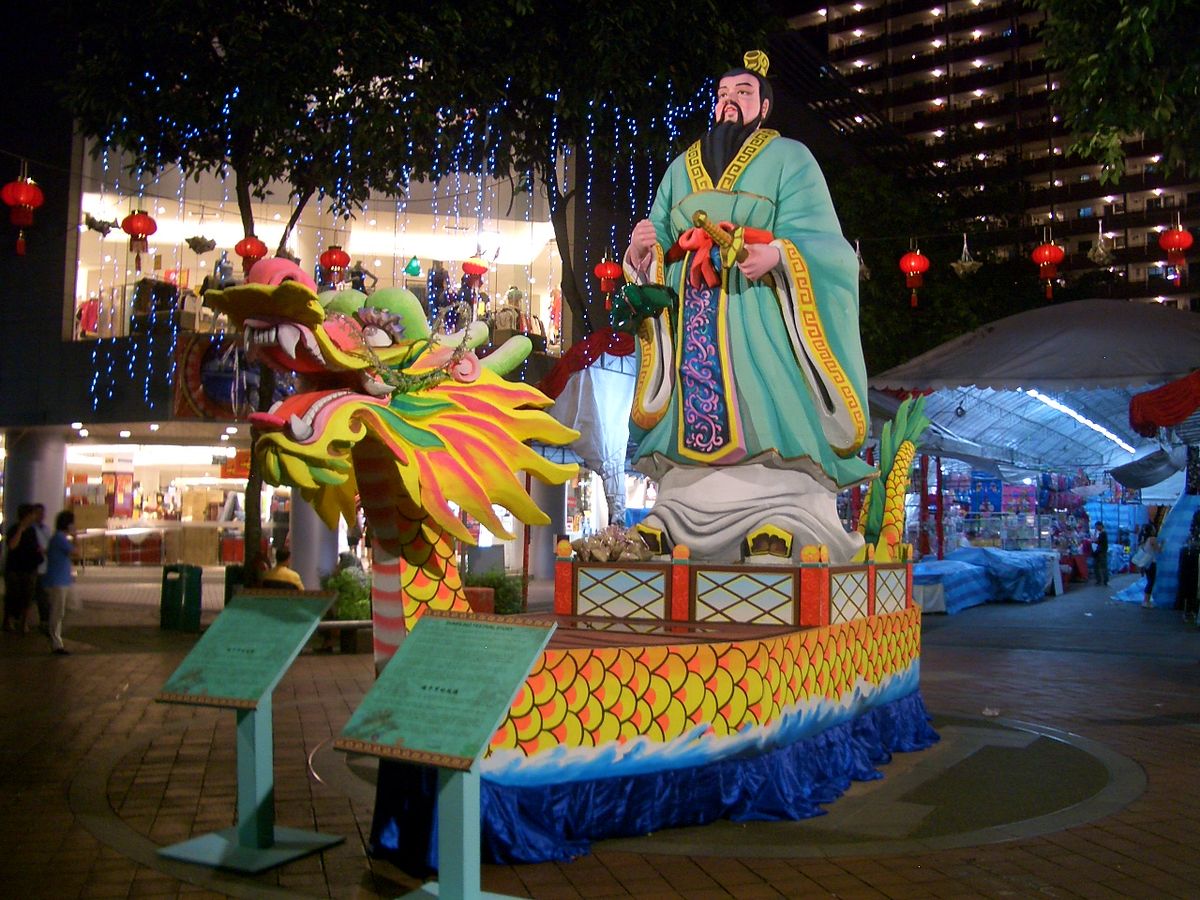 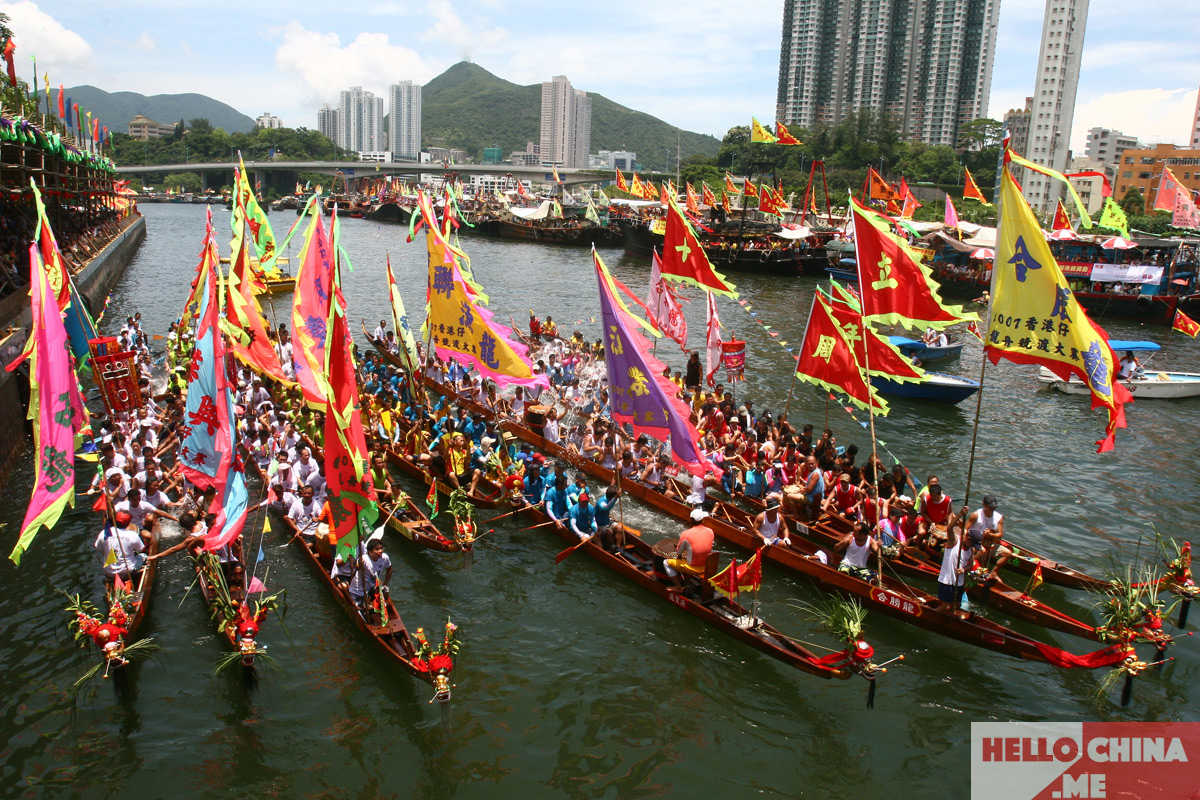 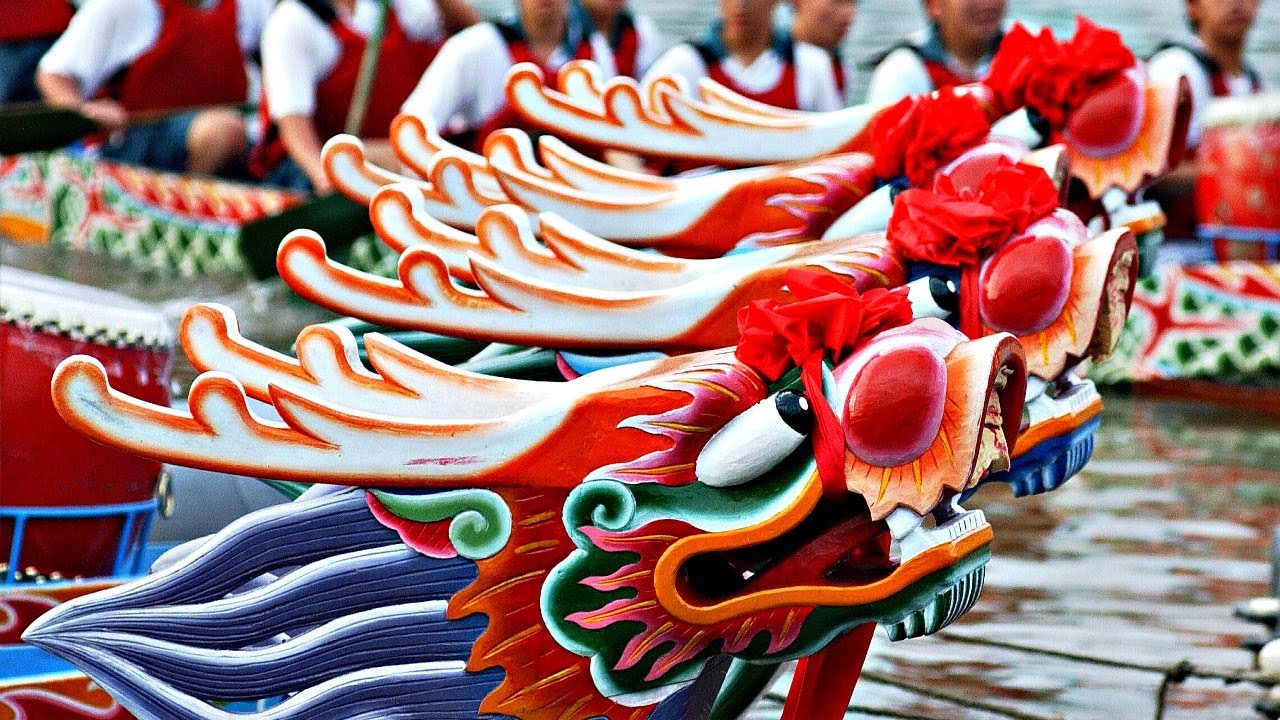 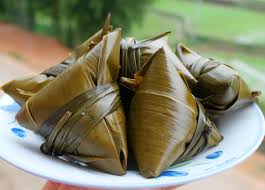 